TEXAS ENA 2nd QUARTER COUNCIL AGENDA		 Council Meeting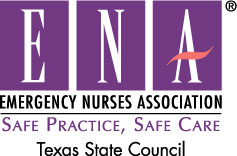 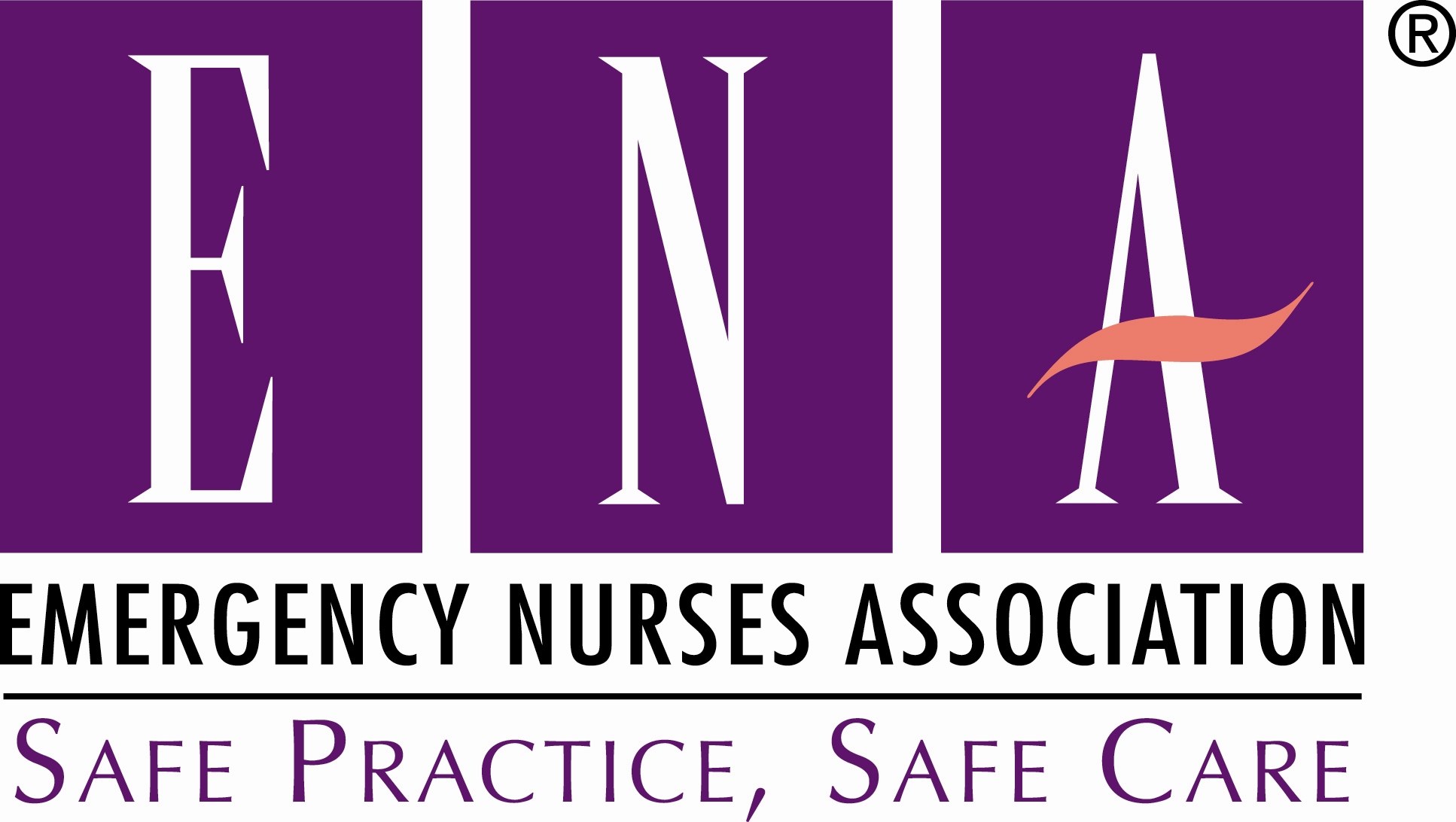 		South Board Members:Mary Leblond, PresidentLynn Kelley, President-electRhonda Manor-Coombes, SecretaryMichael Hastings, Secretary-electSteven Jewell, TreasurerThomas Tierney, DirectorMarcia Fuller, Director Brandt, Immediate Past PresidentBarry Hudson, ParliamentarianENA Board LiaisonState Chapter DelegatesPast State PresidentsCommittee Chairs	AGENDA: 0900 – 1600 CALL TO ORDER ITEMS (10 minutes)Call to Order…………………………………………………………………………….……………………..Mary LeblondInvocation 	Barry HudsonReview of Roberts Rules of Order, Current………………………………………………………Barry HudsonOfficial Delegate Count 	Barry Hudson Roll Call of Chapters5.   Approval of Agenda—Vote Required…………………..…………………………………..………......Delegates6.   Approval of Minutes —Vote Required………………………………………………………….……….Delegates	 A.   Meeting Minutes7.  National Liaison…………………………………………………………………………………………….Jeff SolheimBOARD  CHAPTER REPORTS -80 minutes8.  Board Reports (3 minutes allowed per member)	A.  Mary Leblond	B.  Lynn Kelley	C.  Rhonda Manor-Coombes 	D. Michael Hastings	E.  Steven Jewell 	F.  Marcia Fuller 	G.  Thomas Tierney	H.   Brandt	 I.  Barry Hudson 9.   Chapter Updates (3min allowed per chapter)…………………….………………….……..Delegates10.  General Introductions 	A.  National Board Members Present	B.  Past State Presidents	C.  Committee Chairs	D.  Members and Guests	E.  Recognition of , CPEN, CFRN, CTRN, and FAENBREAK (1053—1105) ACTION SECTION—Votes Required11. Strategic Plan Updates……………...…………………….………….…………..………..…… Mary Leblond12. Treasurer’s Report ……………………………….….………………………………………….…..Steven Jewell13.  Gala Awards at National…………………………………………………………………………..Steven Jewell14.  ENA Foundation Request.…………………………………………………………………………Steven JewellINFORMATIONAL SECTION (5 minutes each)15.  Treasurer-elect……………………………………………….………………Mary Leblond/Mike Hastings16. Chapter/Committee Liaison. …………………………….………….………………………..Mary Leblond17. Past President’s report ………………………..…………………………………………..…………….…Cam Brandt18.  LUNCH (1200—1300) 	A.  Round table discussions 19. Happenings at Nationals………..……………………..…………………………………….…….Jeff Solhiem20. ENA National Conferences Update…………………….. …………………….……………Mike 21. 2015 State and Chapter Activity Plan………………………….………………………………Lynn Kelley22. Committee/Chapter Liaisons………. ….…………….……………..…………………….……Mary Leblond 23. Chapter Updates……………………………….………………………….…………..…………..…… Brandt24. Website Changes…………………………….…………………..…………………Rhonda Manor-Coombes25. State Council Achievement Award……………………….……………… Brandt/Mary Leblond26.  Committee Reports (5 min allowed for each unless noted)…….……….Committee Chairs	A.  Bylaws and Standard Operating Procedures………………………………….….…Dan DiDonato	B.  Delegate Selection……………………………………………………….……….…….……….Barry 	C.  Injury Prevention………………………………………..…………………………………Courtney Edwards	D. Professional Education ………………………………………………………………………..Mike Hastings	E.  Pediatrics…………………………………………………………………………..……….…….…….Susan Raven	F.  Government Affairs…………………………….……………………………………………………Lynn Kelley	G. Meetings Planning……………………….………………………….…….…………….…….…….Ingrid Steinbach       H. Resolutions………………………………………..……………………………………….…………………Scott Stover	 I.  Membership……………………………………………………………………….…………………….Pat Yancey 	J.  Nursing Practice…………………………………………………………………………..…………...Kris Powell	K.  Emergency Preparedness…………………………………………………………………...……..Jeff Carico	L.  Awards and Honors…………………………………………………………………………….…Rendi Bonner	M.  Trauma…………………………………………………………………………….……..………..Christine Russe	N.  Media/Press Secretary……………………………………………….………………..… Bobette Mayrant	O.  Scholarship……………………………………………………………………..……………………Polly Johnson	P.  Information Retention………………………………….……………………Rhonda Manor-Coombes	Q.  Elections Process…………………………………….……………………………………………… Brandt	R.   Fundraising Committee………………………….…………..……….…Marcia Fuller/Tom Tierney27.  Member Open Discussion …………………………………………………………………………..…..……….All28.  Meeting Evaluations ………………………………………………………..……………………………………….All29.  Complete Assignments Table ……………………….…………...……………………..……Mary Leblond30.   Adjourn Assignments TableItemAssigned ToDue Date